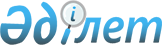 Об утверждении перечня, наименований и индексов автомобильных дорог общего пользования районного значенияПостановление акимата Ордабасынского района Туркестанской области от 1 февраля 2021 года № 43. Зарегистрировано Департаментом юстиции Туркестанской области 2 февраля 2021 года № 6051
      В соответствии с пунктом 2 статьи 31 Закона Республики Казахстан от 23 января 2001 года "О местном государственном управлении и самоуправлении в Республике Казахстан", пунктом 7 статьи 3 и пунктом 2 статьи 6 Закона Республики Казахстан от 17 июля 2001 года "Об автомобильных дорогах", акимат Ордабасынского района ПОСТАНОВЛЯЕТ:
      1. Утвердить перечень, наименования и индексы автомобильных дорог общего пользования районного значения согласно приложению к настоящему постановлению.
      2. Признать утратившим силу постановление акимата Ордабасынского района от 3 сентября 2020 года № 386 "Об утверждении перечня, наименований и индексов автомобильных дорог общего пользования районного значения" (зарегистрировано в реестре государственной регистрации нормативно-правовых актов за № 5774, опубликованный 12 сентября 2020 года в газете "Ордабасы оттары" за № 37 и в эталонном контрольном банке нормативных правовых актов Республики Казахстан в электронном виде 10 сентября 2020 года).
      3. Государственному учреждению "Аппарат акима Ордабасынского района" в установленном законодательством Республики Казахстан порядке обеспечить:
      1) государственную регистрацию настоящего постановления в Республиканском государственном учреждении "Департамент юстиции Туркестанской области Министерства юстиции Республики Казахстан";
      2) размещение настоящего постановления на интернет-ресурсе акимата Ордабасынского района после его официального опубликования.
      4. Контроль за исполнением настоящего постановления возложить на заместителя акима Ордабасынского района Н.Сулейменова.
      5. Настоящее постановление вводится в действие по истечении десяти календарных дней после дня его первого официального опубликования.
      "СОГЛАСОВАНО"
      Руководитель государственного
      учреждения "Управление пассажирского
      транспорта и автомобильных дорог
      Туркестанской области"
      ___________________Р.Ибрагимов
      2021 год "___" __________ Перечень, наименования и индексы автомобильных дорог общего пользования районного значения
					© 2012. РГП на ПХВ «Институт законодательства и правовой информации Республики Казахстан» Министерства юстиции Республики Казахстан
				
      Аким района

Н. Турашбеков
Приложение к
постановлению акимата
Ордабасынского
района от 1 февраля
2021 года № 43
№
п/п
Индекс автомобильных дорог
Наименование автомобильных дорог
Адреса автомобильных дорог, километр
Общая протяженность, километр
1
КХОR-1
М-32 - Амангельди
0-4,2
4,2
2
КХОR-2
Шубар-Токсансай
0-5
5
3
КХОR-3
М-32 - Шубарсу
0-7,8
7,8
4
КХОR-4
Р-31 - Аксары
0-2
2
5
КХОR-5
КХ-15 - Карабастау
0-3
3
6
КХОR-6
КХ-15 - Бирлик
0-2,8
2,8
7
КХОR-7
КХ-8 - Бейсен
0-1,3
1,3
8
КХОR-8
КХ-15 - Женис
0-1,7
1,7
9
КХОR-9
КХ-63 - Ыкыластемир
0-4,5
4,5
10
КХОR-10
Караспан-Калаш
0-9,3
9,3
11
КХОR-11
КХ-15 - Дихан
0-9,6
9,6
12
КХОR-12
КХ-8 - Тореарык
0-2,1
2,1
13
КХОR-13
КХ-15 - Елшибек батыр
0-3
3
14
КХОR-14
Караспан-Ынтымак
0-2,1
2,1
15
КХОR-15
Караспан-Жулдыз
0-1,6
1,6
16
КХОR-16
М-32 - Жайылма
0-0,8
0,8
17
КХОR-17
М-32 - Арыстанды
0-0,7
0,7
18
КХОR-18
М-32 - Нура
0-2,3
2,3
19
КХОR-19
М-32 - Кызылжар
0-6
6
20
КХОR-20
КХ-15 - Акбулак
0-3,5
3,5
21
КХОR-21
КХ-15 - Каракум
0-2,8
2,8
22
КХОR-22
КХ-15 - 1-Мамыр
0-2,1
2,1
23
КХОR-23
Караспан-Жанатурмыс
0-1,7
1,7
24
КХОR-24
Шубарсу - Шубарсу-2 
0-5,6
5,6
25
KXOR-25
М-32 – Кажымукан 
0-2,6
2,6
26
KXOR-26
КХ-17-Ордабасы
0-5,5
5,5
Всего по автомобильным дорогам районного значения Ордабасынского района:
Всего по автомобильным дорогам районного значения Ордабасынского района:
Всего по автомобильным дорогам районного значения Ордабасынского района:
Всего по автомобильным дорогам районного значения Ордабасынского района:
93,6